DIEU EST FIDÈLE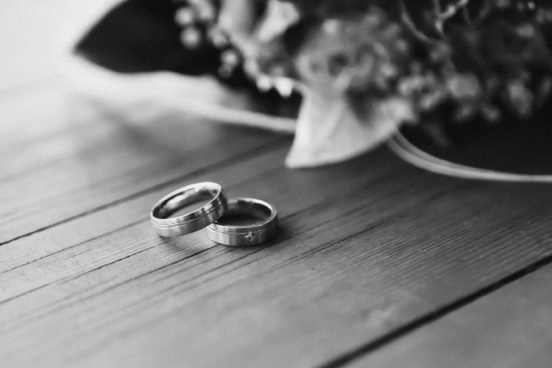 LOUANGE:Psaume 65. 5 ; Lamentations 3. 22-23 ; Psaume 89. 6CONFESSION DES PECHES:1. Jean 1.9RECONNAISSANCE:Ésaïe 25.1Notes personnelles:INTERCESSION:Proverbes 3. 3-4 ; Deutéronome 7.9Notes personnelles: